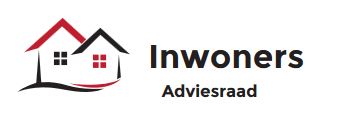 Agenda								Datum:		13 december 2017Tijdstip:		17.00 uur tot 19.00 uurLocatie:		Werkcafé IGenodigden:	Tonnie Bonnet, Marièlle Engelhart, Jan Buitelaar, Piet de Kooter, Els van Iersel, Lyda de JongAfwezig: 	Gemeente:	Léon Koek, Froukje Jellema/notulist Voorzitter:                Annette SaxAgenda:Opening en vaststellen agendaUitvoeringsplan maatschappelijke zorg (Lucia Overpelt) _10 minutenPresentatie Jeugdzorg (GO!)_30 minVerslag 8 november 2017Nabeschouwing HeidagWat pakken we het eerste op?CommunicatieWat leent zich goed voor communicatie en in welke vorm? Bijv.Gelijk = gelijk, Armoedebeleid, Peuterregeling, Gezondheidsmarkt, Jongerenwerk, Communicatieplan Blijverslening, Ouderenwoningen, korting op huishoudelijke ondersteuning (10 euro)Evaluatie raden Lidmaatschap Koepelraden (hamerstuk)Rondvraag en sluiting